Olsztyn, 8 marca 2024 r.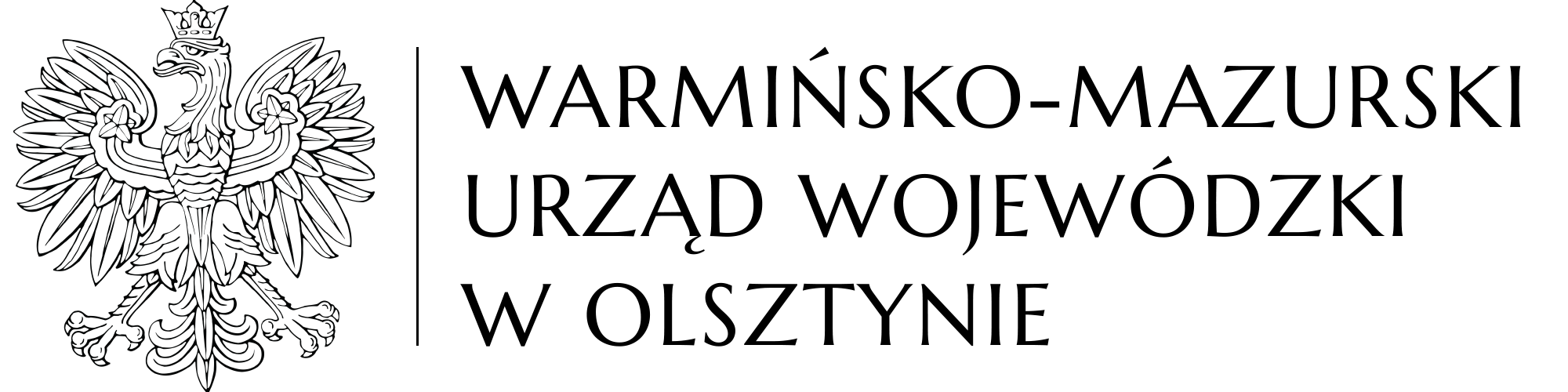 WO-IV.272.5.2024 Uczestnicy postępowaniadotyczy: postępowania o udzielenie zamówienia publicznego, którego przedmiotem jest świadczenie usług rekreacyjno-sportowych dla pracowników Warmińsko-Mazurskiego Urzędu Wojewódzkiego w Olsztynie oraz uprawnionych członków ich rodzin.WYJAŚNIENIE TREŚCI SPECYFIKACJI WARUNKÓW ZAMÓWIENIA WRAZ Z JEJ ZMIANĄ NR 3W odpowiedzi na zapytanie złożone przez jednego z wykonawców odnośnie treści specyfikacji warunków zamówienia (SWZ), poniżej przedstawiam następujące wyjaśnienia:pytanie: w nawiązaniu do formularza ofertowego, tabela cenowa, prosimy o potwierdzenie jaki rodzaj karty dla dzieci do lat 15 powinni wycenić Wykonawcy. Informujemy, że na rynku funkcjonują dwa rodzaje kart dziecięcych, basenowa (zapewnia dostęp wyłącznie do basenów i Aquaparków) oraz rozszerzona (zapewnia dostęp do basenów, lodowisk, ścianek wspinaczkowych, nauki tańca, sztuk walki itp.). Brak doprecyzowania powyższego może skutkować przedstawieniem przez Wykonawców różnych abonamentów przez co Zamawiający nie będzie miał możliwości prawidłowego porównania ofert, odpowiedź: zamawiający informuje, iż w odniesieniu do dzieci do lat 15, wymaga wyceny dla łącznie 50 użytkowników, w tym dla 30 użytkowników usługi obejmującej korzystanie wyłącznie z basenów i aquaparków, oraz 20 użytkowników usługi rozszerzonej, tj. umożliwiającej korzystanie z basenów i aquaparków oraz innych zajęć rekreacyjno-sportowych o zróżnicowanym charakterze, takich jak m. i. n. lodowiska, ścianki wspinaczkowe, nauka tańca, sztuki walki; stosowna zmiana treści SWZ w tym zakresie znajduje się w pkt 2 niniejszego pisma.Na podstawie art. 286 ust. 1 ustawy z dnia 11 września 2019 roku Prawo zamówień publicznych (Dz. U. z 2023 r. poz. 1605 z późn. zm.), zamawiający zmienia treść SWZ w następującym zakresie:dotychczasowy Formularz oferty – załącznik nr 1 do SWZ zastępuje się Formularzem oferty po zmianie, stanowiącym załącznik do niniejszego pisma,w Rozdziale XI SWZ dotychczasową treść „Wykonawca jest związany ofertą do dnia 
9 kwietnia 2024 r.” zastępuje się treścią „Wykonawca jest związany ofertą do dnia 
11 kwietnia 2024 r.”,w Rozdziale XIII SWZ dotychczasową treść pkt 1 zastępuje się następującą treścią:„Ofertę należy złożyć w terminie do dnia 13 marca 2024 r. do godziny 10:00. Ofertę składa się za pośrednictwem platformy zakupowej https://platformazakupowa.pl/pn/uw-warminsko-mazurski.”,w Rozdziale XIV SWZ dotychczasową treść pkt 1 zastępuje się następującą treścią: „Otwarcie ofert nastąpi w dniu 13 marca 2024 r. o godz. 10:30.”Załącznik do niniejszego pisma stanowi Formularz oferty po zmianie.Pozostała treść specyfikacji warunków zamówienia pozostaje bez zmian.DYREKTOR WYDZIAŁU OBSŁUGI URZĘDU                 /-/ Edyta Olszewska